                                                                                                                                                   August 20, 2019              Money Market Operations as on August 19, 2019                                                                                                                  (Amount in Rupees billion, Rate in Per cent) RESERVE POSITION@@ Based on Reserve Bank of India (RBI) / Clearing Corporation of India Limited (CCIL).   -   Not Applicable / No Transaction **   Relates to uncollateralized transactions of 2 to 14 days tenor. @@ Relates to uncollateralized transactions of 15 days to one year tenor # The figure for the cash balances with RBI on Sunday is same as that of the previous day (Saturday). $ Includes refinance facilities extended by RBI ¥  As per the Press Release No. 2014-2015/1971 dated March 19, 2015
*  Net liquidity is calculated as Repo+MSF+-Reverse Repo
                                                                                                                                   Ajit Prasad
Press Release : 2019-2020/469	                                                              Director (Communications)प्रेस प्रकाशनी  PRESS RELEASEसंचार विभाग, केंद्रीय कार्यालय, एस.बी.एस.मार्ग, मुंबई-400001_____________________________________________________________________________________________________________________DEPARTMENT OF COMMUNICATION, Central Office, S.B.S.Marg, Mumbai-400001फोन/Phone: 022-22660502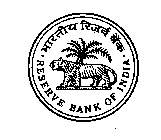 भारतीय रिज़र्व बैंकRESERVE BANK OF INDIA वेबसाइट : www.rbi.org.in/hindiWebsite : www.rbi.org.inइ-मेल email: helpdoc@rbi.org.inMONEY MARKETS@MONEY MARKETS@Volume 
(One Leg)Weighted Average Rate      RangeA.Overnight Segment (I+II+III+IV)   	2,331.075.202.50-7.00A.I.  Call Money   	165.825.304.00-5.45A.II. Triparty Repo 1,639.865.185.00-7.00A.III. Market Repo       525.395.222.50-5.50A.IV. Repo in Corporate Bond 0.00-B.Term Segment B.I. Notice Money**  2.575.194.80-5.45B.II. Term Money@@3.48-5.45-6.25B.III. Triparty Repo 0.00--B.IV. Market Repo 8.845.444.95-5.90B.V. Repo in Corporate Bond 8.265.705.55-7.90RBI OPERATIONS@		RBI OPERATIONS@		Auction DateTenor (Days)Maturity 
DateAmount Outstanding   CurrentRate/Cut  
off RateC.Liquidity Adjustment Facility (LAF)Liquidity Adjustment Facility (LAF)(i) Repo (Fixed  Rate)                          Mon, 19/08/20191Tue, 20/08/201938.195.40(ii) Repo (Variable Rate)(ii.a) Regular 14-dayTue, 06/08/201914Tue, 20/08/201925.105.76Fri, 09/08/201914Fri, 23/08/201988.555.41Tue, 13/08/201914Tue, 27/08/201986.505.41Fri, 16/08/201914Fri, 30/08/201975.505.41(ii.b) Others-----(iii) Reverse Repo (Fixed  Rate)   Mon, 19/08/20191Tue, 20/08/2019239.375.15(iv) Reverse Repo (Variable Rate)Mon, 19/08/20191Tue, 20/08/2019662.235.39Mon, 19/08/20191Tue, 20/08/2019500.145.38Wed, 03/07/201963Wed, 04/09/20198.005.74D.Marginal Standing Facility (MSF)Mon, 19/08/20191Tue, 20/08/20190.005.65E.Standing Liquidity Facility (SLF) Availed from RBI$Standing Liquidity Facility (SLF) Availed from RBI$23.37F.Net liquidity injected [injection (+)/absorption (-)] *Net liquidity injected [injection (+)/absorption (-)] *-1072.53G.Cash Reserves Position of Scheduled Commercial Banks	Cash Reserves Position of Scheduled Commercial Banks	(i) Cash balances with RBI as on#  August 19, 20195,313.21(ii) Average daily cash reserve requirement for the fortnight ending  August 30, 20195,236.97H.   Government of India Surplus Cash Balance Reckoned for Auction as on ¥August 19, 20190.00